Język polskiTemat: Jurata, królowa Bałtyku. Praca w podręczniku str. 172-173. Proszę przeczytać fragment legendy str. 172-173, następnie odpowiedzieć ustnie na pytania 2 i 3 str. 173. Ćwiczenie 4 i 5 str. 173 proszę wykonać w zeszycie. Wychowanie fizyczne Temat: Indeks sprawności fizycznej – siła ramion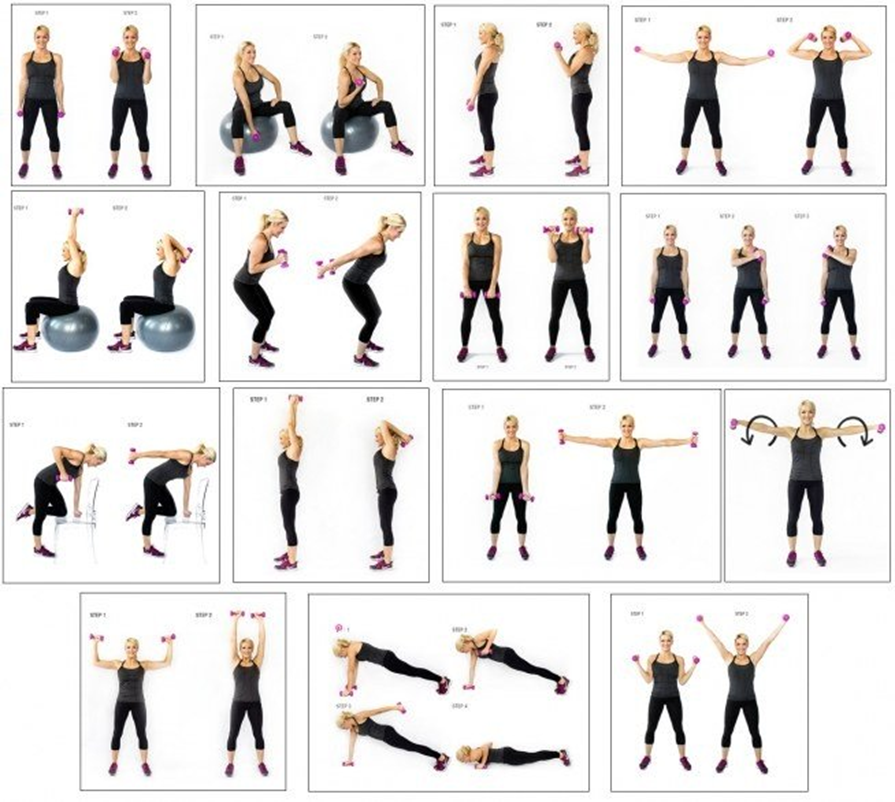 - wykonaj każde ćwiczenie po 12 powtórzeń                                                                    – całość powtórz minimum 2 razy                                                                                          – zamiast hantli możesz wykorzystać dwie butelki wody                           Powodzenia Przyroda20.04. (pon.)Temat: Sprawdzian wiadomości z działu 6.Test do wykonania na Teams.Muzyka Temat : Dzień Ziemi. Muzyka i ekologia. Proszę zapoznać się z tekstem ze str. 103. Następnie wysłuchajcie piosenki pt. ,, Ekorock”.https://www.youtube.com/watch?v=FU0OsdefkSETechnikaKl IV Temat: Makieta skrzyżowania – oceniamy pracePrzypominam o wysłaniu pracy na e-mail monyk@wp.pl lub messenger. Tylko jedna osoba oddała pracę!!!